КОЛЛЕГИЯ АДМИНИСТРАЦИИ КЕМЕРОВСКОЙ ОБЛАСТИПОСТАНОВЛЕНИЕот 27 ноября 2018 г. N 515ОБ УТВЕРЖДЕНИИ ПОРЯДКА ПРЕДОСТАВЛЕНИЯ СУБСИДИИНЕКОММЕРЧЕСКИМ ОРГАНИЗАЦИЯМ, НЕ ЯВЛЯЮЩИМСЯ ГОСУДАРСТВЕННЫМИУЧРЕЖДЕНИЯМИ, ДЛЯ РЕАЛИЗАЦИИ СОЦИАЛЬНЫХ ПРОЕКТОВ,НАПРАВЛЕННЫХ НА УЛУЧШЕНИЕ КАЧЕСТВА ЖИЗНИ ПОЖИЛЫХ ЛЮДЕЙ,СОЦИАЛЬНУЮ РЕАБИЛИТАЦИЮ ЛИЦ, НАХОДЯЩИХСЯВ ТРУДНОЙ ЖИЗНЕННОЙ СИТУАЦИИВ соответствии со статьей 78.1 Бюджетного кодекса Российской Федерации, постановлением Правительства Российской Федерации от 18.09.2020 N 1492 "Об общих требованиях к нормативным правовым актам, муниципальным правовым актам, регулирующим предоставление субсидий, в том числе грантов в форме субсидий, юридическим лицам, индивидуальным предпринимателям, а также физическим лицам - производителям товаров, работ, услуг, и о признании утратившими силу некоторых актов Правительства Российской Федерации и отдельных положений некоторых актов Правительства Российской Федерации" Коллегия Администрации Кемеровской области постановляет:(преамбула в ред. постановления Правительства Кемеровской области - Кузбасса от 31.05.2021 N 281)1. Утвердить прилагаемый Порядок предоставления субсидии некоммерческим организациям, не являющимся государственными учреждениями, для реализации социальных проектов, направленных на улучшение качества жизни пожилых людей, социальную реабилитацию лиц, находящихся в трудной жизненной ситуации.2. Настоящее постановление подлежит опубликованию на сайте "Электронный бюллетень Коллегии Администрации Кемеровской области".3. Контроль за исполнением настоящего постановления возложить на заместителя председателя Правительства Кемеровской области - Кузбасса (по вопросам социального развития) Воронину Е.А.(п. 3 в ред. постановления Правительства Кемеровской области - Кузбасса от 19.04.2023 N 230)И.о. ГубернатораКемеровской областиВ.Н.ТЕЛЕГИНУтвержденпостановлениемКоллегии АдминистрацииКемеровской областиот 27 ноября 2018 г. N 515ПОРЯДОКПРЕДОСТАВЛЕНИЯ СУБСИДИИ НЕКОММЕРЧЕСКИМ ОРГАНИЗАЦИЯМ,НЕ ЯВЛЯЮЩИМСЯ ГОСУДАРСТВЕННЫМИ УЧРЕЖДЕНИЯМИ, ДЛЯ РЕАЛИЗАЦИИСОЦИАЛЬНЫХ ПРОЕКТОВ, НАПРАВЛЕННЫХ НА УЛУЧШЕНИЕ КАЧЕСТВАЖИЗНИ ПОЖИЛЫХ ЛЮДЕЙ, СОЦИАЛЬНУЮ РЕАБИЛИТАЦИЮ ЛИЦ,НАХОДЯЩИХСЯ В ТРУДНОЙ ЖИЗНЕННОЙ СИТУАЦИИ1. Общие положения1.1. Настоящий Порядок устанавливает цели, условия и порядок предоставления субсидии из областного бюджета в рамках плана мероприятий ("дорожной карты") "Создание в Кемеровской области - Кузбассе системы долговременного ухода за гражданами пожилого возраста и инвалидами" на 2023 год, утвержденного распоряжением Коллегии Администрации Кемеровской области от 18.01.2019 N 14-р (далее - план мероприятий), принятого в целях реализации федерального проекта "Разработка и реализация программы системной поддержки и повышения качества жизни граждан старшего поколения "Старшее поколение" национального проекта "Демография", некоммерческим организациям, не являющимся государственными учреждениями, для реализации социальных проектов, направленных на улучшение качества жизни пожилых людей, социальную реабилитацию лиц, находящихся в трудной жизненной ситуации (далее - субсидия).(в ред. постановлений Правительства Кемеровской области - Кузбасса от 06.12.2019 N 703, от 31.05.2021 N 281, от 19.04.2023 N 230)1.2. Для целей настоящего Порядка используются следующие понятия:получатели субсидии - некоммерческие организации Кемеровской области - Кузбасса, не являющиеся государственными учреждениями, с которыми заключено соглашение о предоставлении субсидии для реализации социальных проектов, направленных на улучшение качества жизни пожилых людей, социальную реабилитацию лиц, находящихся в трудной жизненной ситуации (далее - соглашение);(в ред. постановления Правительства Кемеровской области - Кузбасса от 31.05.2021 N 281)претенденты на получение субсидии (далее - претенденты) - некоммерческие организации, не являющиеся государственными учреждениями, представившие заявки на получение субсидии для реализации социальных проектов, направленных на улучшение качества жизни пожилых людей, социальную реабилитацию лиц, находящихся в трудной жизненной ситуации, и документы, указанные в пункте 2.4 настоящего Порядка, в Кемеровскую региональную общественную организацию "Кузбасский центр поддержки общественных инициатив" (по согласованию) (далее - организатор конкурса);(в ред. постановлений Правительства Кемеровской области - Кузбасса от 31.05.2021 N 281, от 19.04.2023 N 230)трудная жизненная ситуация - отсутствие у гражданина определенного места жительства и рода занятий, освобождение гражданина из мест лишения свободы, наличие у гражданина социально опасных заболеваний, неспособность гражданина к самообслуживанию.(в ред. постановления Правительства Кемеровской области - Кузбасса от 19.04.2023 N 230)1.3. Субсидия предоставляется в целях поддержки инновационных форм работы, технологий, моделей и методик, внедрения стационарозамещающих технологий по направлениям, указанным в абзацах третьем, четвертом настоящего пункта (далее - тематическая направленность), а также в целях реализации плана мероприятий.Тематической направленностью проекта являются:улучшение качества жизни пожилых людей путем проведения мероприятий по поддержке жизненной активности и здорового образа жизни, предоставления новых видов социальных услуг, внедрения стационарозамещающих технологий;создание условий для успешной социальной реабилитации лиц, находящихся в трудной жизненной ситуации, путем предоставления новых видов социальных услуг, организации комплексного социального сопровождения, содействия физическому, интеллектуальному, психическому, духовному и нравственному развитию, формированию активной жизненной позиции в ликвидации трудной жизненной ситуации, восстановлении социального статуса лица.(п. 1.3 в ред. постановления Правительства Кемеровской области - Кузбасса от 06.12.2019 N 703)1.4. Министерству социальной защиты населения Кузбасса в соответствии с законом Кемеровской области - Кузбасса об областном бюджете как получателю бюджетных средств доведены в установленном порядке лимиты бюджетных обязательств на предоставление субсидий на соответствующий финансовый год (соответствующий финансовый год и плановый период) (далее также - Министерство, главный распорядитель).(п. 1.4 в ред. постановления Правительства Кемеровской области - Кузбасса от 31.05.2021 N 281)1.5. Способ проведения отбора претендентов для предоставления субсидии (далее - конкурсный отбор) определяется в соответствии с пунктом 1-1.1 настоящего Порядка.Организационно-техническое обеспечение конкурсного отбора осуществляет организатор конкурса.(п. 1.5 в ред. постановления Правительства Кемеровской области - Кузбасса от 31.05.2021 N 281)1.6. Исключен. - Постановление Правительства Кемеровской области - Кузбасса от 31.05.2021 N 281.1.7. Критерием участия в конкурсном отборе претендентов является наличие государственной регистрации и осуществление претендентом деятельности по предоставлению социальных услуг на территории Кемеровской области - Кузбасса не менее 6 месяцев.(в ред. постановления Правительства Кемеровской области - Кузбасса от 31.05.2021 N 281)1.8. Сведения о субсидии размещаются на едином портале бюджетной системы Российской Федерации в информационно-телекоммуникационной сети "Интернет" (далее - единый портал) не позднее 15-го рабочего дня, следующего за днем принятия закона (решения) о бюджете (закона (решения) о внесении изменений в закон (решение) о бюджете).(п. 1.8 в ред. постановления Правительства Кемеровской области - Кузбасса от 19.04.2023 N 230)1-1. Порядок проведения конкурсного отбора(введен постановлением ПравительстваКемеровской области - Кузбасса от 31.05.2021 N 281)1-1.1. Главный распорядитель приказом Министерства социальной защиты населения Кузбасса по согласованию с организатором конкурса принимает решение о проведении конкурсного отбора и утверждении состава конкурсной комиссии для его проведения.Способом проведения конкурсного отбора является конкурс, который проводится при определении получателя субсидии исходя из наилучших условий достижения результата, в целях достижения которого предоставляется субсидия, исходя из соответствия претендента критерию конкурсного отбора, предусмотренному пунктом 1.7 настоящего Порядка, и требованиям, предусмотренным пунктом 1-1.3 настоящего Порядка.(в ред. постановления Правительства Кемеровской области - Кузбасса от 19.04.2023 N 230)1-1.2. Главный распорядитель и организатор конкурса размещают на своих официальных сайтах в информационно-телекоммуникационной сети "Интернет" извещение о проведении конкурсного отбора претендентов для предоставления субсидии (далее - извещение). Главный распорядитель размещает извещение также на едином портале (в случае проведения конкурсного отбора в государственной интегрированной информационной системе управления общественными финансами "Электронный бюджет" (далее - система "Электронный бюджет") или на ином сайте, на котором обеспечивается проведение конкурсного отбора (с размещением указателя страницы сайта на едином портале). Извещение размещается не позднее чем за 30 календарных дней до даты начала подачи заявок на получение субсидии для реализации социальных проектов, направленных на улучшение качества жизни пожилых людей, социальную реабилитацию лиц, находящихся в трудной жизненной ситуации, и документов, представленных претендентами для участия в конкурсном отборе, указанных в пункте 2.4 настоящего Порядка (далее соответственно - заявка, документы).(в ред. постановления Правительства Кемеровской области - Кузбасса от 19.04.2023 N 230)Извещение включает следующую информацию:срок проведения конкурсного отбора, дату начала подачи или окончания приема заявок и документов, которая не может быть ранее 30-го календарного дня, следующего за днем размещения извещения;(в ред. постановления Правительства Кемеровской области - Кузбасса от 19.04.2023 N 230)наименование, место нахождения, почтовый адрес, адрес электронной почты, по которому подаются заявки и документы;доменное имя и (или) указатели страниц системы "Электронный бюджет" или иного сайта в информационно-телекоммуникационной сети "Интернет", на котором обеспечивается проведение конкурсного отбора;(в ред. постановления Правительства Кемеровской области - Кузбасса от 19.04.2023 N 230)требования к претендентам в соответствии с пунктом 1-1.3 настоящего Порядка и перечень документов, представляемых претендентами для подтверждения их соответствия указанным требованиям, указанных в пункте 2.4 настоящего Порядка;порядок подачи заявок и документов претендентами и требований, предъявляемых к форме и содержанию заявок и документов, подаваемых претендентами, в соответствии с пунктом 2.4 настоящего Порядка;правила рассмотрения и оценки заявок и документов в соответствии с пунктом 2.6 настоящего Порядка;порядок предоставления претендентам разъяснений положений извещения, даты начала и окончания срока такого предоставления;срок, предусмотренный абзацем третьим пункта 2.7 настоящего Порядка, в течение которого претендент, прошедший конкурсный отбор, должен подписать соглашение;условия признания претендента, прошедшего конкурсный отбор, уклонившимся от заключения соглашения;дату размещения результатов конкурсного отбора на едином портале (в случае проведения конкурсного отбора в системе "Электронный бюджет") или на ином сайте, на котором обеспечивается проведение конкурсного отбора (с размещением указателя страницы сайта на едином портале), в соответствии с абзацем вторым пункта 2.7-1 настоящего Порядка;(в ред. постановления Правительства Кемеровской области - Кузбасса от 19.04.2023 N 230)приказ Министерства социальной защиты населения Кузбасса, на основании которого проводится конкурсный отбор и утверждается состав конкурсной комиссии для его проведения;результата предоставления субсидии в соответствии с абзацем пятым пункта 2.2 настоящего Порядка.(абзац введен постановлением Правительства Кемеровской области - Кузбасса от 19.04.2023 N 230)1-1.3. Претенденты на 1-е число месяца, предшествующего месяцу, в котором планируется проведение конкурсного отбора, должны соответствовать следующим требованиям:не иметь просроченной задолженности по возврату в областной бюджет субсидий, бюджетных инвестиций, предоставленных в том числе в соответствии с иными правовыми актами, а также иной просроченной (неурегулированной) задолженности по денежным обязательствам перед Кемеровской областью - Кузбассом;претенденты не должны находиться в процессе реорганизации (за исключением реорганизации в форме присоединения к юридическому лицу, являющемуся претендентом, другого юридического лица), ликвидации, в отношении их не должна быть введена процедура банкротства, а деятельность не должна быть приостановлена в порядке, предусмотренном законодательством Российской Федерации;не являться иностранными юридическими лицами, в том числе местом регистрации которых является государство или территория, включенные в утверждаемый Министерством финансов Российской Федерации перечень государств и территорий, используемых для промежуточного (офшорного) владения активами в Российской Федерации (далее - офшорные компании), а также российскими юридическими лицами, в уставном (складочном) капитале которых доля прямого или косвенного (через третьих лиц) участия офшорных компаний в совокупности превышает 25 процентов (если иное не предусмотрено законодательством Российской Федерации). При расчете доли участия офшорных компаний в капитале российских юридических лиц не учитывается прямое и (или) косвенное участие офшорных компаний в капитале публичных акционерных обществ (в том числе со статусом международной компании), акции которых обращаются на организованных торгах в Российской Федерации, а также косвенное участие таких офшорных компаний в капитале других российских юридических лиц, реализованное через участие в капитале указанных публичных акционерных обществ;(в ред. постановления Правительства Кемеровской области - Кузбасса от 19.04.2023 N 230)не являться получателем средств из областного бюджета в соответствии с иными нормативными правовыми актами на цели, указанные в пункте 1.3 настоящего Порядка;не находиться в перечне организаций и физических лиц, в отношении которых имеются сведения об их причастности к экстремистской деятельности или терроризму, либо в перечне организаций и физических лиц, в отношении которых имеются сведения об их причастности к распространению оружия массового уничтожения.(абзац введен постановлением Правительства Кемеровской области - Кузбасса от 19.04.2023 N 230)1-1.4. Требования, предъявляемые к форме и содержанию заявок, а также правила рассмотрения и оценки заявок установлены разделом 2 настоящего Порядка.2. Условия и порядок предоставления субсидии2.1. Главный распорядитель осуществляет предоставление субсидии в пределах бюджетных ассигнований, предусмотренных в областном бюджете на соответствующий финансовый год и на плановый период.2.2. Субсидия предоставляется на основании соглашения, заключенного между главным распорядителем и получателем субсидии. Типовая форма указанного соглашения устанавливается исполнительным органом Кемеровской области - Кузбасса отраслевой компетенции, обеспечивающим разработку и реализацию единой финансовой политики на территории Кемеровской области - Кузбасса.Обязательными условиями предоставления субсидии, включаемыми в соглашение, являются:согласие получателя субсидии на осуществление в отношении него главным распорядителем проверки соблюдения порядка и условий предоставления субсидии, в том числе в части достижения результата предоставления субсидии, а также на осуществление в отношении него органами государственного финансового контроля проверки соблюдения порядка и условий предоставления субсидии в соответствии со статьями 268.1 и 269.2 Бюджетного кодекса Российской Федерации;запрет приобретения за счет полученных средств иностранной валюты, за исключением операций, осуществляемых в соответствии с валютным законодательством Российской Федерации при закупке (поставке) высокотехнологичного импортного оборудования, сырья и комплектующих изделий, а также связанных с достижением результата предоставления указанных средств иных операций, определенных настоящим Порядком.В соглашение включается результат предоставления субсидии - поддержка инновационных форм работы, технологий, моделей и методик, внедрения стационарозамещающих технологий по тематической направленности.(п. 2.2 в ред. постановления Правительства Кемеровской области - Кузбасса от 19.04.2023 N 230)2.3. Исключен. - Постановление Правительства Кемеровской области - Кузбасса от 31.05.2021 N 281.2.4. Претендент в срок, указанный в извещении, представляет организатору конкурса заявку, оформленную в произвольной форме, подписанную и заверенную руководителем претендента, содержащую согласие на публикацию (размещение) в информационно-телекоммуникационной сети "Интернет" информации о претенденте, о подаваемой претендентом заявке, а также иной информации, связанной с конкурсным отбором, и следующие документы:(в ред. постановления Правительства Кемеровской области - Кузбасса от 31.05.2021 N 281)один проект по одной тематической направленности, состоящий из описи документов по форме согласно приложению N 1 к настоящему Порядку, паспорта проекта по форме согласно приложению N 2 к настоящему Порядку (далее - проект);документы, подтверждающие государственную регистрацию и осуществление претендентом деятельности по предоставлению социальных услуг на территории Кемеровской области - Кузбасса не менее 6 месяцев (выписка из Единого государственного реестра юридических лиц, выданная Федеральной налоговой службой и заверенная печатью указанной службы не позднее одного месяца до даты представления документов, копия свидетельства о государственной регистрации претендента, заверенная руководителем претендента. В случае отсутствия указанного свидетельства представляется копия листа записи в Едином государственном реестре юридических лиц, заверенная руководителем претендента);(в ред. постановления Правительства Кемеровской области - Кузбасса от 31.05.2021 N 281)гарантийное письмо в произвольной форме, подписанное и заверенное руководителем претендента, содержащее сведения о соответствии критерию, указанному в пункте 1.7 настоящего Порядка, и требованиям, указанным в пункте 1-1.3 настоящего Порядка (указанные сведения должны соответствовать 1-му числу месяца, предшествующего месяцу, в котором планируется проведение конкурсного отбора);(в ред. постановления Правительства Кемеровской области - Кузбасса от 31.05.2021 N 281)копии учредительных документов претендента, заверенные руководителем претендента;копию действующей лицензии, заверенную руководителем претендента (для видов деятельности в рамках проекта, подлежащих лицензированию);копию документа, подтверждающего полномочия руководителя или иного лица, уполномоченного подписывать соглашение, заверенную руководителем претендента;письма руководителей организаций-соисполнителей, подтверждающие участие указанных организаций в проекте (при наличии организаций-соисполнителей).Претендент представляет указанные в настоящем пункте заявку и документы лично либо посредством почтовой связи на бумажном носителе в одном экземпляре (листы нумеруются, не брошюруются и не скрепляются) и в форме электронного документа на электронном носителе в течение срока, указанного в извещении. Датой представления указанных заявки и документов претендентом считается дата их регистрации в журнале регистрации входящих документов организатора конкурса.(в ред. постановления Правительства Кемеровской области - Кузбасса от 31.05.2021 N 281)2.5. В день представления претендентом заявки и документов, указанных в пункте 2.4 настоящего Порядка, организатор конкурса регистрирует их в журнале регистрации входящих документов и передает в конкурсную комиссию для рассмотрения.(в ред. постановления Правительства Кемеровской области - Кузбасса от 31.05.2021 N 281)Заявка и документы, представленные организатору конкурса, не возвращаются и не рецензируются. Расходы, связанные с подготовкой, направлением проекта и участием в конкурсе, несет претендент.(в ред. постановления Правительства Кемеровской области - Кузбасса от 31.05.2021 N 281)2.6. Конкурсная комиссия:2.6.1. Рассматривает представленные претендентами заявки и документы, отклоняет заявки по основаниям, предусмотренным пунктом 2.8 настоящего Порядка.(п. 2.6.1 в ред. постановления Правительства Кемеровской области - Кузбасса от 19.04.2023 N 230)2.6.2. Проводит оценку проектов, представленных претендентами, заявки которых не были отклонены по основаниям, предусмотренным пунктом 2.8 настоящего Порядка, на соответствие следующим критериям:(в ред. постановления Правительства Кемеровской области - Кузбасса от 19.04.2023 N 230)решение проблем качества жизни пожилых людей, социальной реабилитации лиц, находящихся в трудной жизненной ситуации;соответствие деятельности, планируемой к осуществлению в рамках проекта, уставной деятельности претендента;конкретность, измеримость ожидаемых результатов проекта;(абзац введен постановлением Правительства Кемеровской области - Кузбасса от 06.12.2019 N 703)возможность достижения ожидаемых результатов в сроки, установленные для реализации проекта;экономическая обоснованность проекта;наличие у претендента достаточных для реализации проекта собственных и (или) привлеченных средств юридических и физических лиц, а также средств, привлеченных из иных источников в соответствии с законодательством Российской Федерации, кадровых и иных ресурсов;использование результативных, в том числе инновационных технологий, моделей и методик для достижения целей и задач проекта;устойчивость проекта к возможным рискам, которые могут привести к невозможности его реализации;наличие необходимого уровня квалификации и профессионализма специалистов, непосредственно участвующих в реализации проекта, гарантирующего достижение поставленных целей и задач.2.6.3. Не позднее 10 рабочих дней после окончания срока подачи заявок и документов, указанных в пункте 2.4 настоящего Порядка, большинством голосов членов конкурсной комиссии определяет рекомендуемого победителя конкурсного отбора из числа претендентов по каждой тематической направленности, оформляет протокол итогов конкурсного отбора некоммерческих организаций, не являющихся государственными учреждениями, для реализации социальных проектов, направленных на улучшение качества жизни пожилых людей, социальную реабилитацию лиц, находящихся в трудной жизненной ситуации (далее - протокол итогов конкурсного отбора), включающий дату, время и место проведения рассмотрения заявок и документов; дату, время и место оценки заявок и документов; информацию о претендентах, заявки которых были рассмотрены; информацию о претендентах, заявки которых были отклонены, с указанием причин их отклонения, в том числе положений объявления, которым не соответствуют заявки; последовательность оценки заявок претендентов, присвоенные заявкам претендентов значения по каждому из предусмотренных критериев оценки заявок претендентов; информацию о рекомендуемом победителе конкурсного отбора из числа претендентов по каждой тематической направленности.В случае отсутствия претендентов на участие в конкурсном отборе либо если по результатам рассмотрения заявок конкурсной комиссией было принято решение об отклонении всех заявок, в случае отсутствия претендентов по одной тематической направленности конкурсная комиссия признает конкурсный отбор несостоявшимся либо несостоявшимся по одной тематической направленности. Сведения о признании конкурсного отбора несостоявшимся либо несостоявшимся по одной тематической направленности вносятся в протокол итогов конкурсного отбора.Протокол итогов конкурсного отбора подписывается всеми членами конкурсной комиссии.(пп. 2.6.3 в ред. постановления Правительства Кемеровской области - Кузбасса от 19.04.2023 N 230)2.6.4. Передает протокол итогов конкурсного отбора организатору конкурса не позднее 1 рабочего дня с даты его подписания.2.7. Организатор конкурса в течение 5 рабочих дней со дня определения конкурсной комиссией победителей конкурсного отбора информирует посредством направления уведомления почтовым отправлением с уведомлением о вручении, по телефонам, адресам электронной почты:главного распорядителя - о победителях конкурсного отбора из числа претендентов;победителей конкурсного отбора из числа претендентов - о необходимости в течение 5 рабочих дней с даты получения претендентом указанного уведомления явиться в Министерство для подписания соглашения.(в ред. постановления Правительства Кемеровской области - Кузбасса от 31.05.2021 N 281)2.7-1. Главный распорядитель в течение 5 рабочих дней со дня представления конкурсной комиссией протокола итогов конкурсного отбора принимает решение о предоставлении субсидии претендентам, направляет уведомления о принятом решении почтовым отправлением с уведомлением о вручении и сообщает о принятии указанного решения по телефонам, указанным в представленных претендентами проектах.Главный распорядитель не позднее 10 рабочих дней со дня принятия решения, предусмотренного абзацем первым настоящего пункта, размещает на едином портале (в случае проведения отбора в системе "Электронный бюджет") или на ином сайте, на котором обеспечивается проведение отбора (с размещением указателя страницы сайта на едином портале), информацию о принятом решении, включающую следующие сведения:дата, время и место проведения рассмотрения заявок и документов;дата, время и место оценки заявок и документов;информация о претендентах, заявки которых были рассмотрены;информация о претендентах, заявки которых были отклонены, с указанием причин их отклонения, в том числе положений объявления, которым не соответствуют заявки;последовательность оценки заявок претендентов, присвоенные заявкам претендентов значения по каждому из предусмотренных критериев оценки заявок претендентов;наименование получателя (получателей) субсидии, с которым заключается соглашение, и размер предоставляемой ему субсидии.(п. 2.7-1 в ред. постановления Правительства Кемеровской области - Кузбасса от 19.04.2023 N 230)2.8. Основаниями для отклонения конкурсной комиссией заявки являются:(в ред. постановления Правительства Кемеровской области - Кузбасса от 19.04.2023 N 230)2.8.1. Несоответствие представленных претендентом заявки и документов требованиям, определенным пунктом 2.4 настоящего Порядка, или непредставление (представление не в полном объеме) указанных документов.(в ред. постановления Правительства Кемеровской области - Кузбасса от 31.05.2021 N 281)2.8.2. Недостоверность информации, содержащейся в заявке и документах, представленных претендентом.(в ред. постановлений Правительства Кемеровской области - Кузбасса от 06.12.2019 N 703, от 31.05.2021 N 281)2.8.3. Представление претендентом заявки и документов после окончания срока их подачи, указанного в извещении.(в ред. постановления Правительства Кемеровской области - Кузбасса от 31.05.2021 N 281)2.8.4. Несоответствие проекта претендента одной из тематических направленностей, указанных в пункте 1.3 настоящего Порядка.2.8.5. Подача претендентом нескольких проектов по одной тематической направленности.2.8.6. Несоответствие претендента критерию участия в конкурсном отборе претендентов, указанному в пункте 1.7 настоящего Порядка.2.8.7. Несоответствие претендента требованиям, указанным в пункте 1-1.3 настоящего Порядка.(в ред. постановления Правительства Кемеровской области - Кузбасса от 31.05.2021 N 281)2.9. Субсидия может быть использована получателем субсидии только на осуществление целевых расходов, связанных с реализацией проекта, в том числе расходов:(в ред. постановления Правительства Кемеровской области - Кузбасса от 31.05.2021 N 281)на затраты по оплате труда, в том числе начисления на выплаты по оплате труда специалистов получателя субсидии;на приобретение товаров, работ, услуг в целях реализации мероприятий проекта;на проведение обучающих семинаров, конференций и повышение квалификации специалистов получателя субсидии;на уплату налогов, сборов, страховых взносов и иных обязательных платежей в бюджетную систему Российской Федерации;на оплату расходов по коммунальным услугам, услугам связи, связанных с реализацией проекта.2.10. Объем субсидий определяется пропорционально количеству победителей конкурсного отбора.(в ред. постановления Правительства Кемеровской области - Кузбасса от 19.04.2023 N 230)2.11. Победитель конкурсного отбора из числа претендентов подписывает соглашение в срок, указанный в абзаце третьем пункта 2.7 настоящего Порядка.В случае отказа от подписания соглашения победитель конкурсного отбора из числа претендентов обязан уведомить главного распорядителя в письменном виде.Главный распорядитель в течение 5 рабочих дней с даты заключения соглашения представляет в Министерство финансов Кузбасса заявку на финансирование субсидии.Министерство финансов Кузбасса на основании представленной заявки осуществляет перечисление денежных средств на лицевой счет главного распорядителя.Главный распорядитель перечисляет средства субсидии на расчетный счет получателя субсидии, открытый в кредитной организации, не позднее 5 рабочих дней со дня поступления средств на лицевой счет главного распорядителя.(п. 2.11 в ред. постановления Правительства Кемеровской области - Кузбасса от 31.05.2021 N 281)2.12. Неиспользованный на 1 января текущего финансового года остаток субсидии, предоставленной в истекшем финансовом году получателю субсидии, используется им в текущем финансовом году на цели, предусмотренные проектом.(в ред. постановления Правительства Кемеровской области - Кузбасса от 31.05.2021 N 281)2.13. Субсидии, предоставленные в соответствии с настоящим Порядком, не могут быть использованы получателями субсидии на иные цели, не предусмотренные проектом.2.14. Порядок и сроки возврата субсидии в областной бюджет в случае нарушения получателем субсидии условий и порядка предоставления субсидии определяются в соответствии с пунктом 4.3 настоящего Порядка.(п. 2.14 введен постановлением Правительства Кемеровской области - Кузбасса от 31.05.2021 N 281; в ред. постановления Правительства Кемеровской области - Кузбасса от 19.04.2023 N 230)2.15. В случае уменьшения главному распорядителю ранее доведенных лимитов бюджетных обязательств, указанных в пункте 1.4 настоящего Порядка, приводящего к невозможности предоставления субсидии в размере, определенном в соглашении, в соглашение включаются условия о согласовании новых условий соглашения или о расторжении соглашения при недостижении согласия по новым условиям.(п. 2.15 введен постановлением Правительства Кемеровской области - Кузбасса от 31.05.2021 N 281)3. Требования к отчетности(в ред. постановления ПравительстваКемеровской области - Кузбасса от 31.05.2021 N 281)Порядок, сроки и формы представления получателем субсидии отчетности о достижении результата предоставления субсидии, указанного в абзаце пятом пункта 2.2 настоящего Порядка, об осуществлении расходов, источником финансового обеспечения которых является субсидия, устанавливаются в соглашении. При этом отчетность об осуществлении расходов, источником финансового обеспечения которых является субсидия, представляется получателем субсидии не реже 1 раза в квартал.(в ред. постановления Правительства Кемеровской области - Кузбасса от 19.04.2023 N 230)Главный распорядитель вправе устанавливать в соглашении сроки и формы представления получателем субсидии дополнительной отчетности.4. Требования об осуществлении контроля (мониторинга)за соблюдением условий и порядка предоставления субсидиии ответственности за их нарушение(в ред. постановления ПравительстваКемеровской области - Кузбасса от 19.04.2023 N 230)4.1. Главный распорядитель осуществляет проверку соблюдения получателем субсидии порядка и условий предоставления субсидии, в том числе в части достижения результатов предоставления субсидии, органы государственного финансового контроля осуществляют проверку в соответствии со статьями 268.1 и 269.2 Бюджетного кодекса Российской Федерации.Главный распорядитель осуществляет мониторинг достижения результатов предоставления субсидии исходя из достижения значений результатов предоставления субсидии, определенных соглашением, в порядке и по формам, которые установлены Министерством финансов Российской Федерации.(п. 4.1 в ред. постановления Правительства Кемеровской области - Кузбасса от 19.04.2023 N 230)4.2. Получатели субсидии несут ответственность в соответствии с действующим законодательством за нарушение условий и порядка предоставления субсидии, установленных настоящим Порядком.(в ред. постановления Правительства Кемеровской области - Кузбасса от 19.04.2023 N 230)4.3. При выявлении главным распорядителем либо органами государственного финансового контроля фактов нарушения получателем субсидии условий и порядка предоставления субсидии, а также в случае недостижения результата предоставления субсидии, указанного в абзаце пятом пункта 2.2 настоящего Порядка, в течение 5 рабочих дней со дня обнаружения указанных фактов получателю субсидии почтовым отправлением с уведомлением о вручении направляется письменное уведомление о необходимости возврата субсидии.(в ред. постановлений Правительства Кемеровской области - Кузбасса от 06.12.2019 N 703, от 19.04.2023 N 230)Необоснованно полученная субсидия подлежит возврату в областной бюджет в полном размере, в случае нецелевого использования субсидии субсидия подлежит возврату в областной бюджет в размере ее нецелевого использования.(в ред. постановления Правительства Кемеровской области - Кузбасса от 19.04.2023 N 230)4.4. В случае невыполнения получателем субсидии в установленный срок требования о возврате субсидии в течение 3 месяцев со дня истечения установленного для возврата срока главный распорядитель принимает меры по взысканию невозвращенной субсидии в областной бюджет в судебном порядке.Приложение N 1к Порядку предоставлениясубсидии некоммерческиморганизациям, не являющимсягосударственными учреждениями,для реализации социальныхпроектов, направленныхна улучшение качества жизнипожилых людей, социальнуюреабилитацию лиц, находящихсяв трудной жизненной ситуацииОпись документовТематическая направленность проекта"_________________________________________________________________________"                                                                        *Перечень документовРуководитель некоммерческой организации ___________________________________                                                (Ф.И.О., подпись)Документы принял __________________ __________________ ____________________                    (должность)           (Ф.И.О.)            (подпись)--------------------------------* Номер и дата, указанные в журнале входящих документов Кемеровской региональной общественной организации "Кузбасский центр поддержки общественных инициатив".** Указать наименование документов, представленных некоммерческой организацией в соответствии с пунктом 2.4 Порядка предоставления субсидии некоммерческим организациям, не являющимся государственными учреждениями, для реализации социальных проектов, направленных на улучшение качества жизни пожилых людей, социальную реабилитацию лиц, находящихся в трудной жизненной ситуации.Приложение N 2к Порядку предоставлениясубсидии некоммерческиморганизациям, не являющимсягосударственными учреждениями,для реализации социальныхпроектов, направленныхна улучшение качества жизнипожилых людей, социальнуюреабилитацию лиц, находящихсяв трудной жизненной ситуацииПаспорт проекта1. Общие положения2. Описание проекта **I. Содержание проблемы и обоснование необходимости ее решения проектно-целевым методом.II. Цель, задачи, сроки реализации проекта.III. Система проектных мероприятий и ожидаемые результаты.IV. Управление проектом и контроль за ходом его реализации.V. Ресурсное обеспечение проекта.VI. Оценка эффективности и социально-экономических последствий реализации проекта.--------------------------------* Указываются конкретные, измеримые результаты реализации мероприятий проекта.** Излагается каждый раздел проекта.3. Перечень основных мероприятий проекта--------------------------------* Указываются конкретные, измеримые результаты реализации мероприятий проекта, а также количественные и качественные показатели, необходимые для достижения результатов реализации мероприятий проекта, включая показатели в части материальных и нематериальных объектов и (или) услуг, планируемых к получению при достижении результатов проекта.4. Финансово-экономическое обоснование мероприятий проекта--------------------------------* Перечень расходов на организацию, внедрение, обеспечение и сопровождение конкретного мероприятия, включающий расходы на затраты по оплате труда, в том числе начисления на выплаты по оплате труда специалистов получателя субсидии, приобретение товаров, работ, услуг в целях реализации проекта, проведение обучающих семинаров, конференций и повышение квалификации специалистов получателя субсидии, уплату налогов, сборов, страховых взносов и иных обязательных платежей в бюджетную систему Российской Федерации, оплату расходов по коммунальным услугам, услугам связи, связанным с реализацией проекта.** Расчет стоимости в разрезе отдельных элементов затрат (стоимость единицы и количество).*** Сумма расходов по каждому указанному виду расходов с подведением итога в целом по мероприятию.**** Указать количественные и качественные показатели итогов реализации мероприятия проекта.***** Итоговая сумма складывается из сумм расходов по всем указанным мероприятиям и должна соответствовать общей запрашиваемой сумме средств субсидии.Руководитель некоммерческой организации _________ _________________________                                        (подпись)   (расшифровка подписи)Дата "__"____________ 20__ г.                                        М.П.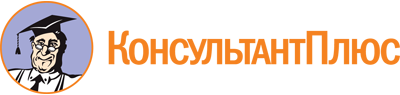 Постановление Коллегии Администрации Кемеровской области от 27.11.2018 N 515
(ред. от 19.04.2023)
"Об утверждении Порядка предоставления субсидии некоммерческим организациям, не являющимся государственными учреждениями, для реализации социальных проектов, направленных на улучшение качества жизни пожилых людей, социальную реабилитацию лиц, находящихся в трудной жизненной ситуации"Документ предоставлен КонсультантПлюс

www.consultant.ru

Дата сохранения: 26.03.2024
 Список изменяющих документов(в ред. постановления Коллегии Администрации Кемеровской областиот 01.02.2019 N 50,постановлений Правительства Кемеровской области - Кузбассаот 06.12.2019 N 703, от 31.05.2021 N 281, от 19.04.2023 N 230)Список изменяющих документов(в ред. постановлений Правительства Кемеровской области - Кузбассаот 06.12.2019 N 703, от 31.05.2021 N 281, от 19.04.2023 N 230)Положения абз. 1 п. 1-1.2 (в части размещения извещения о проведении конкурсного отбора претендентов для предоставления субсидии на едином портале или на ином сайте, на котором обеспечивается проведение конкурсного отбора) вступают в силу с 01.01.2025 (абз. 3 п. 10 постановления Правительства Кемеровской области - Кузбасса от 19.04.2023 N 230).Абз. 5 п. 1-1.2 вступает в силу с 01.01.2025 (абз. 3 п. 10 постановления Правительства Кемеровской области - Кузбасса от 19.04.2023 N 230).Абз. 12 п. 1-1.2 вступает в силу с 01.01.2025 (абз. 3 п. 10 постановления Правительства Кемеровской области - Кузбасса от 19.04.2023 N 230).Абз. 2 - 8 п. 2.7-1 вступают в силу с 01.01.2025 (абз. 3 п. 10 постановления Правительства Кемеровской области - Кузбасса от 19.04.2023 N 230).Список изменяющих документов(в ред. постановления Правительства Кемеровской области - Кузбассаот 19.04.2023 N 230)Номер проекта:_____________________________Дата приема проекта:______________________________NНаименование документов **Документы представленыДокументы представленыNНаименование документов **количество экземпляровколичество листов в одном экземпляре123Список изменяющих документов(в ред. постановления Правительства Кемеровской области - Кузбассаот 06.12.2019 N 703)Тематическая направленность проектаНаименование проектаПолное наименование некоммерческой организации (с указанием организационно-правовой формы)Юридический адрес некоммерческой организации (с указанием индекса)Фактический адрес некоммерческой организации (с указанием индекса), телефон, факс, адрес электронной почты, адрес официального сайта в информационно-телекоммуникационной сети "Интернет", адреса страниц в социальных сетяхРуководитель организации: должность, Ф.И.О., телефон, факс, адрес электронной почтыРуководитель проекта: должность, Ф.И.О., телефон, факс, адрес электронной почтыСроки реализации проекта (дата начала и окончания)Целевая группа, на которую направлена деятельность по проекту (количественные и качественные показатели)Территориальная направленность (указать муниципальные(ое) образования(ие), в которых(ом) будет реализован проект)Объем финансирования проекта (всего, рублей)Объем средств субсидии, необходимых на реализацию проекта, из областного бюджетаОсновные разработчики и исполнители проектаОжидаемые результаты реализации мероприятий проекта *N п/пНаименование мероприятияОжидаемые результаты мероприятий проекта и показатели, необходимые для их достижения *Исполнитель(и)Сроки реализацииОбъем финансирования (рублей) с указанием источников финансированияОбъем финансирования (рублей) с указанием источников финансированияОбъем финансирования (рублей) с указанием источников финансированияN п/пНаименование мероприятияОжидаемые результаты мероприятий проекта и показатели, необходимые для их достижения *Исполнитель(и)Сроки реализациивсегособственные и (или) привлеченные средства юридических и физических лиц, а также привлеченные из иных источников в соответствии с законодательством Российской Федерациисредства субсидии12345678ИтогоN N п/пПорядковый номер в перечне основных мероприятий проектаНаименование мероприятияРасходы в рамках мероприятияРасходы в рамках мероприятияРасходы в рамках мероприятияОжидаемый результат от реализации мероприятия ****N N п/пПорядковый номер в перечне основных мероприятий проектаНаименование мероприятиявид расхода *расчет стоимости **сумма (рублей) ***Ожидаемый результат от реализации мероприятия ****Итого по мероприятиюXXXXИтого по мероприятиюXXXXИтого *****XXXX